Grade 6			Mathematics			2015Mock Examination	Marks: 60Paper 1InstructionsAnswer all questionsShow all necessary working on this sheetThis paper has two sections. Section A has 20 multiple choice questionsIn section A cross (×) the correct option only on the answer grid provided.Section AQuestion 1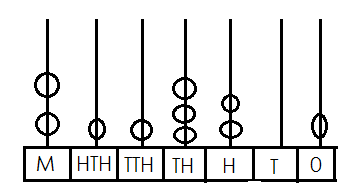 What is the number shown by the abacus?Question 2Eighty three thousand four hundred and one in numerals is…Question 30.96 when rounded off to the nearest tenth isQuestion 4Using a scale of 1:10km, what actual distance, if the scale length is 3cmQuestion 52/5 + 1/3 is equal toQuestion 6The diagrams below shows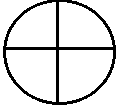 Question 7Given that diameter is 18cm, what is the radiusQuestion 8Triangle that has equal sides and angles is?Question 9What is the multiplication shown in the number line below?Question 10The sum of 52 and 1.2 isQuestion 11What time is 40 minutes after 11:30pm?Question 12.At Mhubhe high school the number of school dropouts due to lack of School fees triples every. If a pupil drops out in 2012, how many pupils were expected to drop out in 2013Question 13Express 25% of a day in hoursQuestion 142 ½  + 1 1/3 isQuestion 15Choose the correct sign for10.2 [          ] 10.200Question 16Charles has a piece of wood which is 25cm long. He cuts off 14cm pieceHow many 3cm pieces can He make from that’s left Question 17Express 1250g in KgQuestion 18What is 10.7 – 2.04 equal toQuestion 19As an improper fraction 7 4/5 is the same as…Question 20What name is given to the shaded part?	[40 Marks]Section BQuestion 21A. Write these numbers in expanded form    i) 239 743________________________________________________________________________________________________________899 965 ______________________________________________________________________________________________________________________________________	[4]Question 22Work out the following 88 562 + 540 + 30 649 + 595 64946 512 ÷ 12		[5]Question 23Complete the number sequence1, 3, 6, 10, _________, _________, ___________	[3]Question 244 boys had stomach ache. The nurse gave each boy 3/5 of a Teaspoon of medicine. How much medicine in total was givenTo the four boys?Question 25A group of seven boys had the following scores in mathematics:38 75 40 45 25 30 45What is the mode?Find the median scoreQuestion 26Work out:3/5 × ½ 2 7/10 – 1 4/57 x 1 ½ Question 27On the space below construct triangle ABC. AB =5cm ABC = 100° BC = 7cm	[4]What is the length of AC?What is the size of angle CAB?Question 28 Draw lines to match the following 	[5]Question 29Mr Maseko has two sons Musa and Sipho. Sipho is the eldest son. He Wants them to share E500-00 but the eldest son’s money would be more than the younger son by E50Calculate how much money Spho will get?Calculate how much money Musa will get?Question 30Sipho left home at 7:10am and took 55minutes to reach schoolWrite 7:10am in 24 hour timeAt what time did he arrive at school?Question 31	The grid below shows part of a seating plan at the hallAt what position is Buhle seatingWho is sitting at position (3,1)	Question 32Grade 6 learners spend E3437 for producing 65bags of maize. If  the price per bag was sold at E155	Calculate the total money they got  after selling all the bagsHow much profit did they make on all the bags? 					Shape with 4 equal sidesParallelogramShape with 3 equal sidesMixed numberA whole number and a fractionSquareFraction with numerator larger than denominatorEquilateral triangleShape with 2 sets of parallel sidesImproper fraction654second number3vusi siphosipho2buhlebuhle1lungelolungelo0Charles123456